Домашнее задание по сольфеджио для 1 ДОП от 22.10.2229.10 - нотный диктант по двум октавам (первая, вторая) на 10 тактов.Повторение. Музыкальный звук - это звук, который можно сыграть на инструменте или спеть голосом. Октава - этот расстояние от одной "до" до следующей. Длительность - это продолжительность звучания ноты. Ритм - это чередование длительностей. Повторить схему длительностей. Упражнение с октавами: 1-2-1. Играть все ноты в октавах, на клавиатуре. Подготовка к нотному диктанту.Повторять написание нот первой и второй октавы в скрипичном ключе. 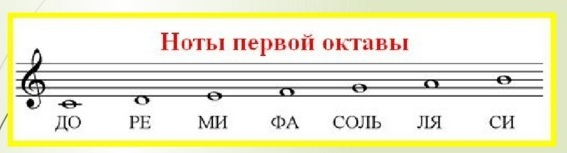 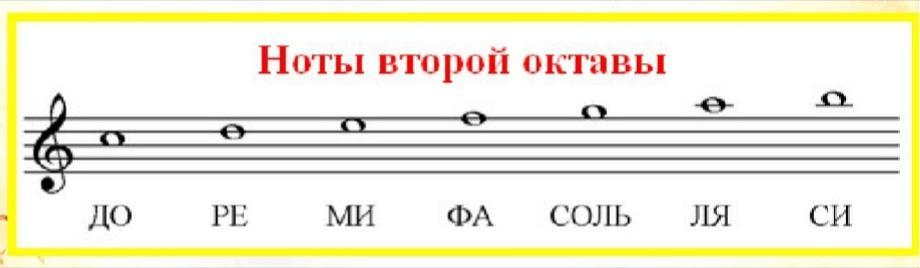 Баева, Зебряк "Сольфеджио для 1-2 классов"."Как под горкой"Читать ритм + с хлопками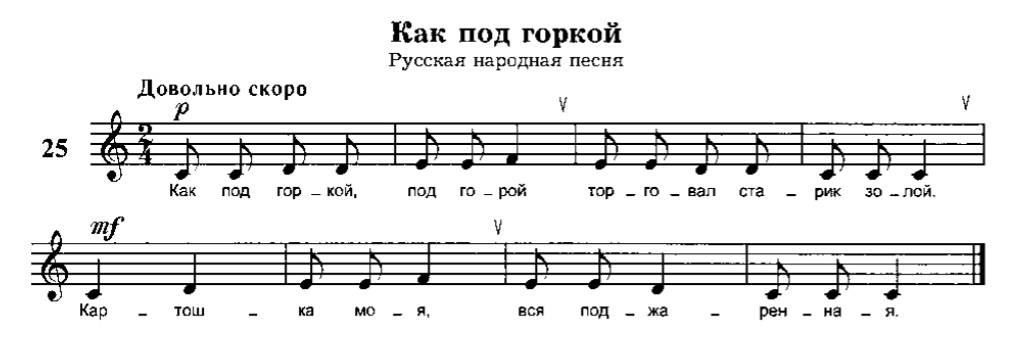 